                 PVB DATA COLLECTION COMMONLY ASKED QUESTIONS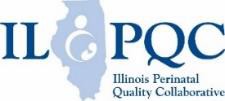 What patient-level data are we collecting?20 total NTSV C-sections: 5 failed induction, 5 labor dystocia/failure to progress,  5 fetal heart rate concerns, and 5 miscellaneousWhere can I find the NTSV C-section sampling instructions?Sampling instructions can be found on page 3 of the Patient Level Data formWhat if our hospital does not have a large amount of NTSV deliveries (vaginal or cesarean) a month?Hospitals with fewer than 20 NTSV c-sections or 10 vaginal NTSVs a month will report on what is availableWhat are we collecting for baseline data?Baseline data will be collected for Q4 2019 (October, November, December)All baseline data is due January 15, 2021If your baseline data collection yields a small amount of NTSVs, we recommend doing another quarter of data collection (Q3 2019) until you reach 10 NTSV C- sections and 5 NTSV vaginal deliveriesHow do we decide which category our NTSV C-section falls under if two categories are documented (i.e. labor dystocia and FHR concerns)?The category chosen should be the driving indication for the delivery decision.For example: a chart documents both a labor dystocia and FHR indication for the delivery decision. The QI team’s investigation shows a longer length of labor was not recommended due to FHR concerns. The QI team would choose the FHR category when entering data on the patient.When there are 2 indications (one of which is FHR), and it is not clear which indication drove decision making, the QI team should choose FHR.Remember, each hospital and QI team is unique and this is not a one-size-fits-all   process. It is important to have a discussion with your QI team before collecting baseline data.How are induction and augmentation defined?If a patent comes in with ROM, but is not contracting they would be considered an inductionIf a patient comes in with ROM and IS contracting, they would be considered an augmentationWhat data needs to be collected on the Hospital Level data form?	The TOTAL number of NTSV births at your hospital each month and the TOTAL number of those births that resulted in a cesarean delivery. The TOTAL NTSV C-sections for the whole month broken down by race/ethnicity and insurance status (This number comes from your NTSV total and not your random sample)Your hospitals status on the PVB Structure Measures  (RED/not started, YELLOW/working on it, and GREEN/In place) as well as the monthly status of your process measures (reported by % percentages)For additional questions or support, email ILPQC Project Coordinator Ellie Suse at Ellie.suse@northwestern.edu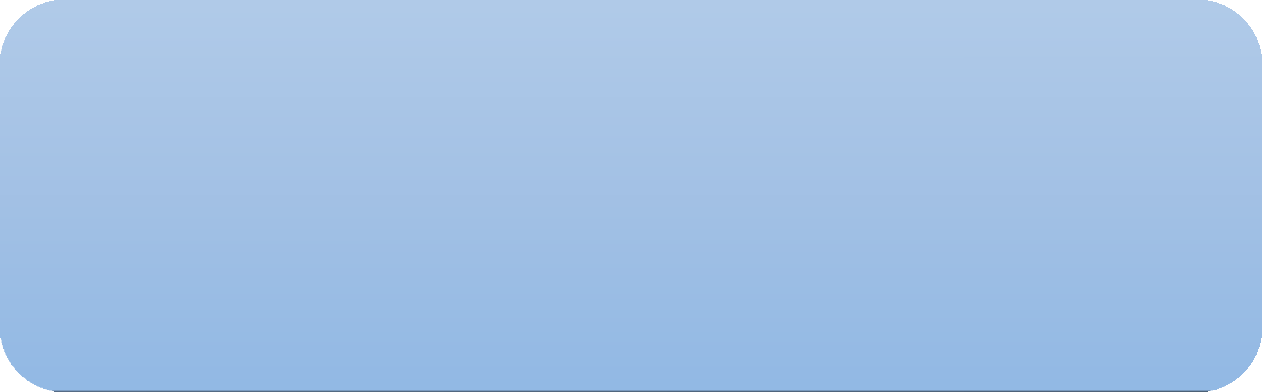 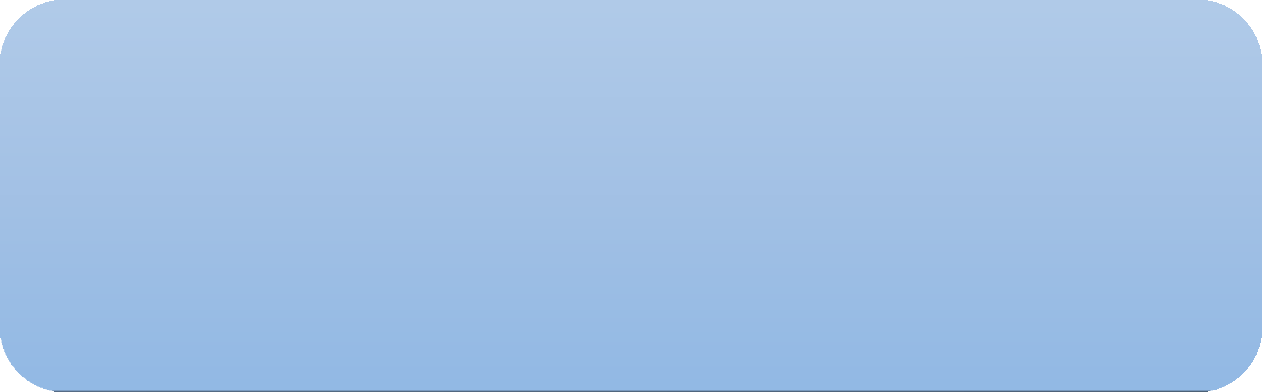 